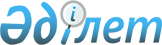 О внесении изменений в постановление Правительства Республики Казахстан от 8 декабря 2004 года N 1289 и выделении средств из резерва Правительства Республики КазахстанПостановление Правительства Республики Казахстан от 24 августа 2005 года N 863



      В соответствии с 
 Законом 
 Республики Казахстан от 2 декабря 2004 года "О республиканском бюджете на 2005 год", 
 постановлением 
 Правительства Республики Казахстан от 27 декабря 2004 года N 1405 "Об утверждении Правил использования резервов Правительства Республики Казахстан и местных исполнительных органов" Правительство Республики Казахстан 

ПОСТАНОВЛЯЕТ:





      1. Внести в 
 постановление 
 Правительства Республики Казахстан от 8 декабря 2004 года N 1289 "О реализации Закона Республики Казахстан "О республиканском бюджете на 2005 год" следующие изменения:

      в приложении 1 к указанному постановлению:



      в разделе II "Затраты":



      в функциональной группе 13 "Прочие":



      в подфункции 09 "Прочие":



      по администратору 217 "Министерство финансов Республики Казахстан":



      в программе 010 "Резерв Правительства Республики Казахстан":



      в подпрограмме 100 "Чрезвычайный резерв Правительства Республики Казахстан для ликвидации чрезвычайных ситуаций природного и техногенного характера на территории Республики Казахстан и других государств" цифры "6599600" заменить цифрами "3875899";



      в подпрограмме 101 "Резерв Правительства Республики Казахстан на неотложные затраты" цифры "9159313" заменить цифрами "11883014".




      2. Выделить Центральной избирательной комиссии Республики Казахстан из резерва Правительства Республики Казахстан, предусмотренного в республиканском бюджете на 2005 год на неотложные затраты, 2892763000 (два миллиарда восемьсот девяносто два миллиона семьсот шестьдесят три тысячи) тенге на организацию и проведение выборов Президента Республики Казахстан. 


<*>






      Сноска. В пункт 2 внесены изменения - постановлением Правительства РК от 21 декабря 2005 года N 


 1261 


.






      3. Министерству финансов Республики Казахстан обеспечить контроль за целевым использованием выделенных средств.




      4. Настоящее постановление вводится в действие со дня подписания.

      

Премьер-Министр




   Республики Казахстан


					© 2012. РГП на ПХВ «Институт законодательства и правовой информации Республики Казахстан» Министерства юстиции Республики Казахстан
				